8th Grade LIBERTY PINES ACADEMY SUPPLY LIST 2019-20208th Grade HOMEROOM SUPPLIESThese items will be collected by homeroom teacher. 8th Grade GENERAL SUPPLIES needed for the entire year. LANGUAGE ARTS (Standard & Advanced)All Students: 2-Tissue Boxes1-Pack of 3x3” Post-it Notes1-Pack of 3x5” Index Cards1-Package of Expo Markers with cleaner pack preferred1-Ream of Copy Paper3-Scotch tape or Glue sticks1-Clorox Wipes1- 8 oz. pump of hand sanitizerEvery student needs to carry a pencil pouch daily to all classes with: PencilsPens (blue/black)Colored Pencils Thin tipped colored markerMulti-colored highlighters2- Post-itsFor binders:10- College ruled notebook paper1-1” BLUE binder5-Dividers (write on tabs)2-Composition notebook1 – 32 GB Flash DrivePre-AlgebraALGEBRA 1 HonorsGeometry Honors2- RED 1 ½” Heavy Duty Binder1-Package Graph paper2-Packages of dividers (5) 1 - Texas Instrument- TI-30Xa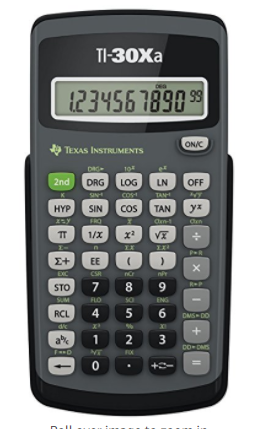 1 – Red 1” Binder1- Package of 5 dividers1 – 5 Subject college ruled spiral notebook1 – package of graph paper1 -  package of mechanical pencils1 -Texas Instrument –TI30Xa 1-Red binder 1-Package of graph paper2-Packages of dividers (5)1-Protractor1-Compass1 - Texas Instrument –TI30Xa Comprehensive Science 3(Standard & Advanced)Physical Science HonorsU.S History(Standard & Advanced)2- 5 Subject Notebooks (5 Star-Pockets in each divider)Colored writing pensHighly recomened-not requiredBook: Everything You Need to Ace Science in One Big Fat Notebook. 2” Binder-Green1 Package of dividers (5)1 Package of college ruled paper1” Binder-Black1 Package of dividers (5)1 – package of colored pencils1 – package of college ruled paperAdvanced DramaTheater Production and DesignArt1-Composition book1-70 page spiral notebook 1-2 pocket folder with prongs1-Composition book1-70 page spiral notebook 1-9”x12” sketchbook1- pair of safety goggles 1- 8.5 X 5.5 SketchbookPhysical EducationSpanish BandUniform ($25.00/set)Composition book½’ Binder (clear front)4-dividersEar buds1-Single subject Spiral notebookJournalismICTEmerging Technologies1- Stenographers notebook1- pocket folder with prongs1-Composition book1-70 page spiral notebook 1-Composition book1-70 page spiral notebook 